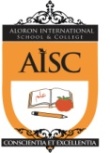 In the name of Allah, the most Merciful, the most KindALORON   & COLLEGE5/1, Shah Ali Bag, Mirpur-1, Dhaka-1216  Tel: 02 8035013, 02 9000574Notice                                                                                                                                               Sunday 28 June, 2015Dear Parents,Assalamu Alaikum. I am glad to inform you that an Islamic Song ( Hamd, Nat) competition is going to be held at the school premises on Tuesday, 30th June 2015. It will be organized by Fulkuri. This competition will held during class time. Students are requested to participate in the competition.Group A – Class I – Class II (EV& BV)Group B – Class III- Class IV (EV& BV)Group C – Class V- Class VII (EV & BV)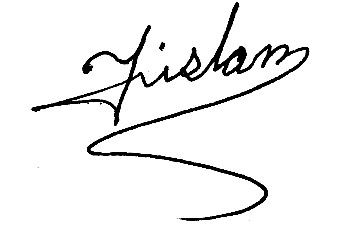  Principal   AISC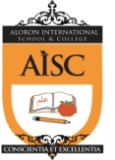 In the name of Allah, the most Merciful, the most KindALORON   & COLLEGE5/1, Shah Ali Bag, Mirpur-1, Dhaka-1216  Tel: 02 8035013, 02 9000574Notice                                                                                                                                               Sunday 28 June, 2015Dear Parents,Assalamu Alaikum. I am glad to inform you that an Islamic Song ( Hamd, Nat) competition is going to be held at the school premises on Tuesday, 30th June 2015. It will be organized by Fulkuri. This competition will held during class time. Students are requested to participate in the competition.Group A – Class I – Class II (EV& BV)Group B – Class III- Class IV (EV& BV)Group C – Class V- Class VII (EV & BV) Principal   AISC